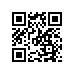 ПРИКАЗОб утверждении типовых графиков учебного процесса на 2019/2020 учебный год Утвердить типовые графики учебного процесса на 2019/2020 учебный год для студентов НИУ ВШЭ, обучающихся по основным образовательным программам высшего образования – программам бакалавриата, магистратуры, специалитета (далее – ООП ВО) очной формы обучения:по модульной системе организации учебного процесса (приложение 1)по семестровой системе организации учебного процесса (приложение 2).Организовать образовательный процесс в НИУ ВШЭ в соответствии с типовыми графиками учебного процесса и календарными учебными графиками ООП ВО.Считать датой начала учебного года 1 сентября, за исключением ООП ВО, осуществляющих прием документов в сентябре 2019 года в соответствии с «Правилам приема в федеральное государственное автономное образовательное учреждение высшего образования «Национальный исследовательский университет «Высшая школа экономики» для поступающих на обучение по образовательным программам высшего образования – программам магистратуры в 2019 году» (приложение 3).Считать датой окончания последнего учебного периода для студентов выпускного курса дату завершения государственной итоговой аттестации.Не осуществлять образовательную деятельность по образовательным программам высшего образования в нерабочие праздничные дни: 04.11.2019, 01.01.2020  – 08.01.2020, 24.02.2020, 09.03.2020, 01.05.2020, 09.05.2020, 12.06.2020 г.Руководителям структурных подразделений НИУ ВШЭ, реализующих образовательные программы высшего образования по очно-заочной и заочной формам обучения, разработать и утвердить типовые графики учебного процесса в срок до 08.04.2019.Старший директор по основным образовательным программам					     А.В. КоровкоПриложение 1УТВЕРЖДЕНприказом НИУ ВШЭот 01.04.2019 № 6.18.1-01/0104-09Типовой график учебного процесса 
по модульной системе организации учебного процессаРегистрационный номер: 6.18.1-01/0104-09Дата регистрации: 01.04.2019Наименование периодаНаименование периодаДатыИз них нерабочие праздничные дниМодуль 1Модуль 101.09 – 20.10СессияСессия21.10 – 27.10Модуль 2Модуль 228.10 – 24.121 день – 04.11СессияСессия25.12 – 31.12ПраздникиПраздники01.01 – 08.018 дней – 01.01 – 08.01Модуль 3Модуль 309.01 – 24.032 дня – 24.02, 09.03СессияСессия25.03 – 31.03Модуль 4Модуль 401.04 – 16.063 дня – 01.05, 09.05, 12.06СессияСессия17.06 – 30.06КаникулыВесенние 02.05 - 08.05, 10.05КаникулыЛетние 01.07 – 31.08КаникулыДля выпускников01.07 – 12.08Итого: Учебных недель: 35 Недель сессий: 5 Недель обучения (не включая нерабочие праздничные дни): 40Недель каникул: 10 (для выпускников 7 недель)Нерабочие праздничные дни (в неделях): 2 Итого: Учебных недель: 35 Недель сессий: 5 Недель обучения (не включая нерабочие праздничные дни): 40Недель каникул: 10 (для выпускников 7 недель)Нерабочие праздничные дни (в неделях): 2 Итого: Учебных недель: 35 Недель сессий: 5 Недель обучения (не включая нерабочие праздничные дни): 40Недель каникул: 10 (для выпускников 7 недель)Нерабочие праздничные дни (в неделях): 2 Итого: Учебных недель: 35 Недель сессий: 5 Недель обучения (не включая нерабочие праздничные дни): 40Недель каникул: 10 (для выпускников 7 недель)Нерабочие праздничные дни (в неделях): 2 